السيرة  الذاتية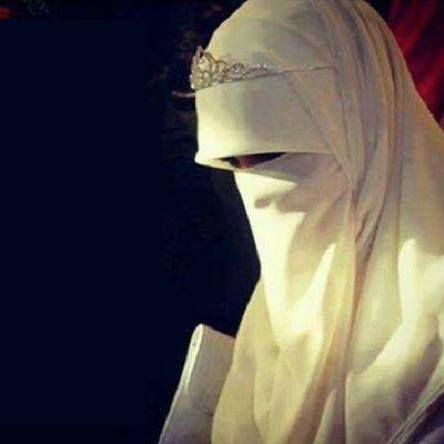 بيانات شخصيةالاسم	غادة عبد العال احمد عبد العالالوظيفة الحالية:	مدرس مساعد – خدمة الفرد - كلية الخدمة الاجتماعية - جامعة أسيوط.عنوان العمل:	جمهورية مصر العربية – محافظة أسيوط – جامعة أسيوط - كلية الخدمة الاجتماعية – شارع الجمهورية.الجنسية	مصرية.الديانة    مسلمةتاريخ الميلاد	18/3/1987م.محل الميلاد	المنيا – مركز ملوى – قرية دروة.الحالة الاجتماعية	متزوجة.العنوان   اسيوط – شارع محمود رشواناللغات	        اللغة العربية (اللغة الأصلية).البريد الالكتروني	ghadaalaa796@yahoo.com.المحمول	01286233981 002 المؤهلات العلمية:	- بكالوريوس الخدمة الاجتماعية جامعة أسيوط بتقدير عام جــــيد جــــدا عام 2008م.- تمهيدي ماجستير في الخدمة الاجتماعية تخصص خدمة الفرد بتقدير جيد جداً 2011م.- ماجستير الخدمة الاجتماعية تخصص خدمة الفرد بتقدير ممتاز 2013م بعنوان "العوامل المرتبطة بمقاومة المدمن لدور الاخصائى الاجتماعى - دراسة من منظور العلاج المعرفى فى خدمة الفرد"- تمهيدي دكتوراه في الخدمة الاجتماعية تخصص خدمة الفرد بتقدير جيد جداً 2015م.- دكتوراه الخدمة الاجتماعية تخصص خدمة الفرد 2015م بعنوان "العلاقة بين نموذج التركيز على المهام والتخفيف من العزلة الاجتماعية لدى الفتيات اليتيمات" "قيد التسجيل".الدورات التدريبية التي حضرتها:دورات تنمية قدرات أعضاء هيئة التدريس:دورة التدريس باستخدام التكنولوجيا.دورة تطبيق معايير الجودة الشاملة في العملية التعليمية.دورة التخطيط الاستراتيجي.دورة  مهارات الاتصال الفعال.التعليم  الالكتروني.النشر العلمي.دورة إعداد المعلم الجامعي.ادارة الفريق البحثى.دورة تدريبية عن الإسعافات الأولية بكلية التمريض – جامعة اسيوطالاتجاهات الحديثة فى التدريس.دورة نظم الامتحانات وتقويم الطلاب.المعسكرات والحفلات والندوات:شاركت في العديد من الحفلات التي نظمتها كلية الخدمة الاجتماعية جامعة أسيوط منذ عام 2009م حتى الآن.شاركت في جميع المعسكرات التي تنظمها كلية الخدمة الاجتماعية جامعة أسيوط للفرقة الثالثة منذ عام 2009م حتى الآن.شاركت كمحاضر في موضوع (دور الانشطة التربوية للطلاب المتفوقين والوعى بالمشكلات المعاصرة) بمحافظة المنيا – مركز ملوى – قرية دروة مدرسة التعليم الاساسى 2014مشاركت في معسكر إعداد القادة بحلوان 4-6-4-2013مالأبحاث العلمية:	• العوامل المرتبطة بمقاومة المدمن لدور الاخصائى الاجتماعى –  دراسة من منظور العلاج المعرفى فى خدمة الفرد. رسالة الماجستير "بتقدير ممتاز".مؤسسات التدريب الميداني التي قمت بتدريب الطلاب بها:إدارة الضمان الاجتماعي بمديرية التضامن الاجتماعي بمحافظة أسيوط.الجمعية الشرعية فرع محافظة أسيوط.الوحدة الشاملة لرعاية الأحداث بمحافظة أسيوط- مركز الفتح.إدارة رعاية الشباب بكلية الخدمة الاجتماعية – جامعة أسيوط.إدارة رعاية الشباب بالمعهد الفني الصحي بأسيوط.مؤسسة رعاية الفتيات المعوقات بمحافظة اسيوط – مركز الفتح.مؤسسة التاهيل الشامل بمحافظة اسيوط – مركز الفتح.